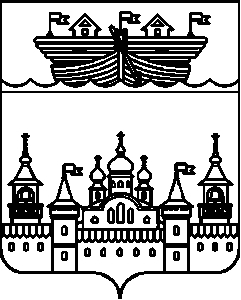  АДМИНИСТРАЦИЯ ГЛУХОВСКОГО СЕЛЬСОВЕТАВОСКРЕСЕНСКОГО МУНИЦИПАЛЬНОГО РАЙОНА НИЖЕГОРОДСКОЙ ОБЛАСТИПОСТАНОВЛЕНИЕ 16 ноября 2017 года									№ 117Об утверждении Перечня необходимых изменений и дополнений сведений государственного адресного реестра по результатам инвентаризации объектов адресации на территории администрации Глуховского сельсоветаВ целях организации работы по внесению изменений и дополнений в сведения государственного адресного реестра по объектам адресации администрации Глуховского сельсовета, на основании Федерального закона от 28.12.2013 № 443-ФЗ «О Федеральной информационной адресной системе и о внесении изменений в Федеральный закон «Об общих принципах организации местного самоуправления в Российской Федерации», администрация Глуховского сельсовета постановляет:	1.Утвердить Перечень необходимых изменений и дополнений сведенийгосударственного адресного реестра по результатам инвентаризации объектов адресации на территории администрации Глуховского сельсовета.	2.Внести изменения и дополнения в Федеральную информационную адресную систему согласно утвержденного Перечня.	3.Настоящее постановление обнародовать на информационном стенде Администрации и разместить на официальном сайте администрации Воскресенского муниципального района www.voskresenskoe-adm.ru	4.Контроль за исполнением настоящего постановления оставляю за собой.	5.Настоящее постановление вступает в силу со дня его обнародования. Глава администрацииГлуховского сельсовета 						И.Ю.ДубоваУтвержден постановлением администрацииГлуховского сельсоветаВоскресенского муниципального районаНижегородской области от 16 ноября 2017 года № 117Перечень необходимых изменений и дополнений сведенийгосударственного адресного реестра по результатам инвентаризации объектов адресации на территории администрации Глуховского сельсовета№ п/пНаселенный пунктУлицаКдастровый номер№ дома1ПоселокКрасный ЯрНоваяДобавить:№ 6А;№ 8Б; № 13 1ПоселокКрасный ЯрОзернаяДобавить: №191ПоселокКрасный ЯрПутевая Добавить: №11А1ПоселокКрасный ЯрСоветская Добавить: №10А1ПоселокКрасный ЯрКрасногорская Добавить: №7А2Деревня АнненкаПеренгская52:11:0070011:256Добавить № 21  2Деревня АнненкаМолодежная52:11:0070011:237Добавить № 22Деревня АнненкаМолодежная52:11:0070011:274Добавить № 5 2Деревня АнненкаМолодежнаяДобавить №62Деревня АнненкаМолодежная52:11:0070011:246Добавить № 7  2Деревня АнненкаМолодежнаяДобавить № 122Деревня АнненкаМолодежная52:11:0070011:278Добавить № 132Деревня АнненкаМолодежнаяДобавить №142Деревня АнненкаМолодежная52:11:0070011:273Добавить №162Деревня АнненкаМолодежнаяДобавить №182Деревня АнненкаМолодежная52:11:0070011:252Добавить №222Деревня АнненкаЦентральнаяДобавить №24А2Деревня АнненкаЦентральнаяДобавить №1А3Село ГлуховоПрудоваяДобавить: №6А3Село ГлуховоШкольная52:11:0060018:457Добавить:№33 3Село ГлуховоШкольная52:11:0060018:441Добавить:№31 3Село ГлуховоНовая52:11:0060018:461Добавить:№1 3Село ГлуховоЦентральная52:11:0060018:444Добавить:№66 3Село ГлуховоЦентральнаяДобавить:№64 3Село ГлуховоЦентральнаяДобавить:№623Село ГлуховоЦентральнаяДобавить:№2А4Деревня БелоусовоЛуговая 52:11:0060002:150Добавить: №29А5Деревня БуслаевоПолевая52:11:0060021:123Добавить:№ 186Деревня ЕлкиноРечная52:11:0060006:215Добавить:№19А 7Деревня КопанкиЛеснаяДобавить: №298Деревня ЛиповкаШуртыгинскаяДобавить: №2